V edycja imprezy Senioralni. Poznań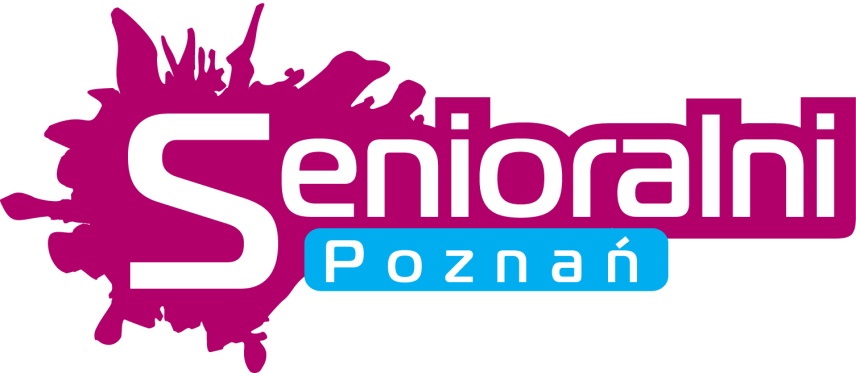 Centrum Inicjatyw Senioralnych w partnerstwie z poznańskimi uniwersytetami trzeciego wieku, już po raz piąty organizuje w październiku 2015 imprezę „Senioralni. Poznań”. Założeniem tego wydarzenia jest pokazanie oferty aktywizującej dla seniorów, ale też zwrócenie uwagi na fakt, jak liczną grupę stanowią poznańscy seniorzy i seniorki,
 i jak różnorodne mają zainteresowania i potrzeby.Sponsorem V edycji imprezy Senioralni. Poznań jest Centrum Medyczne Synexus. Inaugurację „Senioralnych” zaplanowano na 26 września 2015 r. na godzinę 11.00.W tym roku wydarzenie organizujemy po raz piąty. Uroczysta inauguracja odbędzie się 
na placu Wolności. Po części oficjalnej, podczas której prezydent Poznania, Jacek Jaśkowiak, wręczy seniorom klucze do Bram Miasta i po wręczeniu certyfikatów „Miejsce Przyjazne Seniorom” zaprosimy Państwa do udziału w koncercie duetu operetkowego  „Operetka 
na jesień”. Tuż po koncercie zainicjujemy zabawę taneczną „Retro Dancing 
na placu Wolności” (przeboje lat 60-, 70-, 80-tych zaprezentuje DJ Aciu).

Podczas inauguracji wolontariusze rozdawać będą informatory z programem. Program można również znaleźć na stronie www.centrumis.pl oraz w siedzibie CentrumIS (ul. Mickiewicza 9a) oraz w Centrum Informacji Miejskiej na ul. Ratajczaka 44.    Czeka na Państwa w październiku niemal 200 wydarzeń związanych m. in. z kulturą, nauką języków, podróżami. Są to zarówno wykłady otwarte, warsztaty i drzwi otwarte w instytucjach, klubach, organizacjach pozarządowych i w siedzibach Miejsc Przyjaznych Seniorom. Dodatkowo, w siedzibie Centrum Inicjatyw Senioralnych zorganizowane zostaną bezpłatne warsztaty, głównie psychologiczne i rozwojowe, prowadzone w mniejszych grupach.  
Szczegółowe informacje znaleźć można na naszej stronie www.centrumis.pl lub 61 847 21 11. Wydarzenie zostało objęte honorowym patronatem Prezydenta Miasta Poznania.Serdecznie zapraszamy do udziału,
Zespół Centrum Inicjatyw Senioralnych 